Konspekt zajęć zdalnych dla grupy TygryskiOpracowały: Patrycja Pietras, Sylwia GolińskaTemat zajęć:  Rośliny na działce Cele główne:zapoznanie z fazami wzrostu roślinrozwijanie mowyCele szczegółowe:Dziecko:wymienia fazy wzrostu roślinsłucha uważnie utworu literackiegoodpowiada na pytaniaznajduje różnice na obrazkachMetody pracy:czynnesłowneoglądowaPomoce dydaktyczne: opowiadanie, ilustracja z fazami wzrostu roślin, kolorowe kartki- zielona i czerwona, karta pracy- znajdź różnice, kolorowanka, kredkiPrzebieg zajęć Słuchanie opowiadania pt. „Tajemnica małego nasionka” J.Wasilewskiej. Rozmowa z dzieckiem na temat opowiadania. 
„Było sobie ziarenko. Ziarenko było maleńkie i słabe. Bało się, że zjedzą je ptaki, albo polna myszka. Ale zaopiekował się nim ogrodnik, który był duży i silny. Chodził po ogrodzie z łopatą i kopał ziemię. Włożył ziarenko do świeżo skopanej ziemi. A tam pod ziemią było ciemno, ciepło i cicho. Teraz sobie pośpię – pomyślało ziarenko. Leżało spokojnie przez jakiś czas, aż nagle poczuło, że wokół zrobiło się mokro. Ach! To pewnie ogrodnik podlał ziemię! Rozzłościło się okropnie. Ze złości zaczęło się nadymać i pęcznieć tak mocno, aż pękło. Ale nic złego się nie stało. W miejscu pęknięcia pojawił się mały, biały kiełek. Małe ziarenko zaczęło szybko rosnąć. Ogrodnik podlewał je, a słońce ogrzewało swoimi promieniami i w niedługim czasie zamieniło się w piękny, kolorowy kwiat.”kto zaopiekował się ziarenkiem? (ogrodnik)co zrobiło ziarenko w ziemi? (poszło spać) dlaczego się rozzłościło i co zrobiło ze złości? (zaczęło się nadymać i pęcznieć aż pękło)co pojawiło się w miejscu pęknięcia? (mały biały kiełek) co wyrosło z ziarenka? (piękny kolorowy kwiat)*Zachęcamy do zasiania wraz z dzieckiem w ogrodzie nasion  warzyw/ kwiatów. 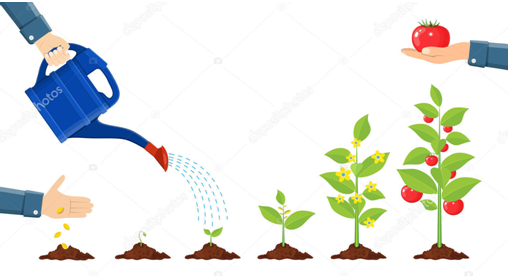 Zabawa Kwiaty rosnąDzieci naśladują rosnące kwiaty, które chwieją się na wietrzestopy- mocno opierają się o podłogę, nie poruszają się nogi- złączone tułów- lekko kołysze  na bokiZabawa ruchowa „Prawda czy fałsz”Rodzic czyta zdanie, zadaniem dziecka jest wskazanie czy przeczytane zdanie jest prawdzie czy fałszywe. Podczas zabawy rodzic może rozłożyć na podłodze kartkę zielona- która będzie wskazywać zdanie prawdziwe oraz kartkę czerwoną- która będzie wskazywać zdanie fałszywe. Gdy rodzic przeczyta zdanie dziecko staje na odpowiednim kolorze kartki i mów np. jest to zadanie prawdziwe. Teraz jest wiosna?Wiosna lepimy bałwana i jeździmy na sankach?Wiosną siejemy w ogrodach kwiaty oraz warzywa?Oznaką wiosny są spadające liście z drzew?Wiosną na drzewach pojawiają się paki?Znajdź różnice 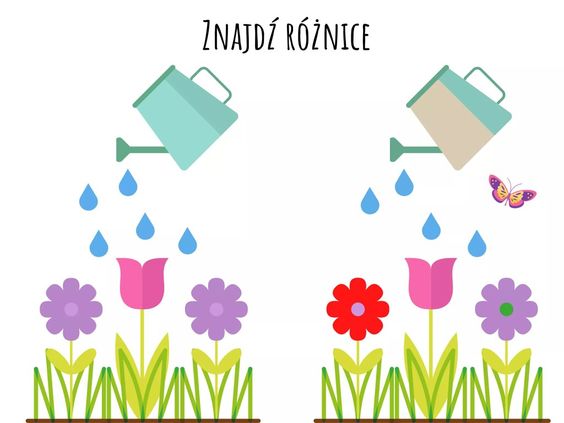 Kolorowanka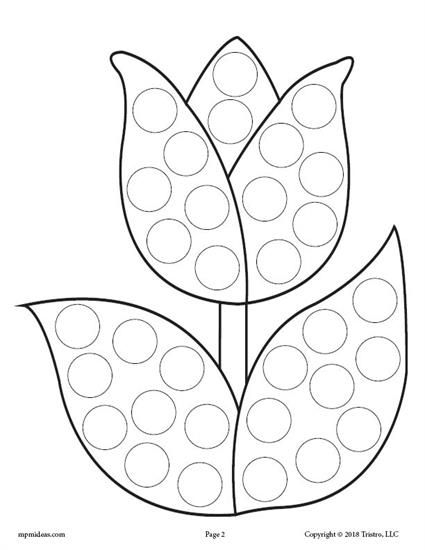 EwaluacjaRodzic prosi dziecko aby powiedziało fazy wzrostu rośliny na podstawie obrazka. 